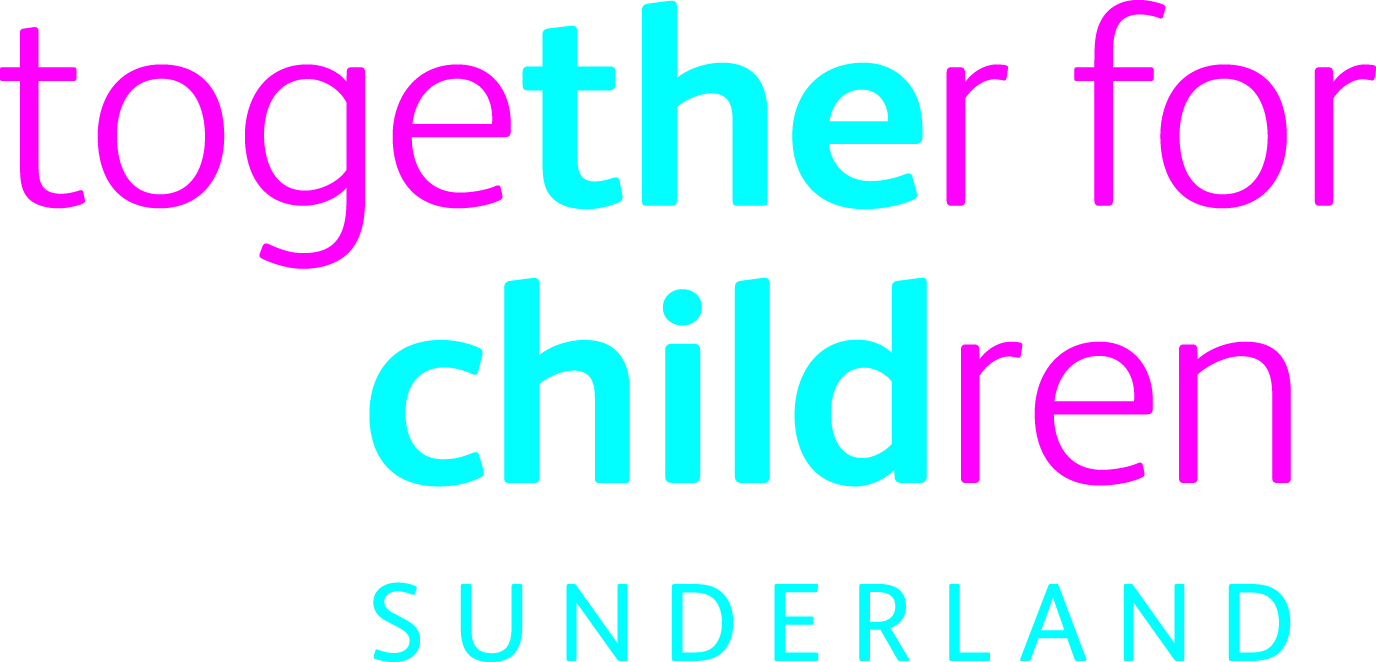 Job DescriptionJob Title:			Social WorkerSalary Grade:		Grade 7/8SCP:				32 - 42Job Family:			People CareJob Profile:			PC 3/PC 4Directorate:			Children’s Social CareJob Ref No:			N/AWork Environment:	Locality TeamReports to:			Team ManagerNumber of Reports:	N/AYour normal place of work will be at within a designated Locality Team, but you may be required to work at any Company recognised workplace.This position requires an Enhanced Disclosure and Barring Service (DBS) Check.Purpose:To carry out assessments of Children in Need and Children in Need of Protection and to undertake direct work with children and their families.To work in accordance with established policies  and procedures of Together for Children and Sunderland Safeguarding Board.Key Responsibilities:To manage an assigned caseload of children and families, independently in compliance with agreed casework objectives, assessing and managing risks appropriately, and in accordance with statutory regulations and guidelines.To investigate complaints of alleged neglect, abuse or ill treatment of children undertake assessments and where appropriate arrange accommodation or children and young people maintaining appropriate personal/professional boundaries.To work to a range of legal options to support investigation and protection; if required give evidence in court; using contingency planning to plan for changing circumstances.To liaise with colleagues in order to gather information relevant to assessment and care planning. To work with children and young people, families, carers and communities to formulate care plans in partnership based on their assessment of need.To undertake direct social work responsibilities as an allocated worker to children and families assigned to monitor and review the implementation of care plans, ensuring that the services being provided are meeting the assessed need and the provision remains within any agreed costs.To prepare record, maintain case records and other information in accordance with child protection procedures and timescales. To keep up to date with social work practice, and also reflect and identify development and training needs to ensure continuous professional development.To work within the Together for Children’s professional policy and procedures, and code of conduct.To ensure effective and timely communication across Child Protection services, listen to and respond to the views and ideas of other professionals, stakeholders (particularly children and young people and their families) to ensure services are relevant, responsive and focused on meeting identified needs.To champion diversity and equality. Statutory requirements:In line with the Together for Children’s Statutory Requirements, all employees should:Comply with the principles and requirements of the Data Protection Act 1998 in relation to the management of Together for Children Sunderland’s records and information, and respect the privacy of personal information held by Together for Children Sunderland;Comply with the principles and requirements of the Freedom in Information Act 2000; Comply with the Together for Children Sunderland’s information security standards, and requirements for the management and handling of information; Use information only for authorised purposes.Author: Catherine WittDate: September 2017Person SpecificationJob Title:  Social Worker, Locality TeamRole Profile reference: PC3/PC4Author: Catherine WittDate: September 2017Essential Requirements Essential Requirements Qualifications:Educated to degree level with appropriate professional Social Work qualification i.e. CSS/CQSW or DipSW, MA SW, BA Hons SW and completion of ASYE first year.Current HCPC Registration.Evidence of continuous professional development.Current driving licence and access to a car, or means to mobility supportApplication Form InterviewExperience of :Statutory social work with children and families in a statutory or third sector setting;Working across agencies promoting understanding and good practice in relation to children’s safeguarding;Applying principles of child care legislation relating to child protection, looked after children and the provision of services to children in need;Undertaking child protection investigations; planning and organising workload to meet statutory timescales;Providing direct professional social work to children and their families;Managing an allocated caseload; planning and organising workloads;Working in partnership with service users, carers service providers and other professionals;Handling problems and difficult situations calmly and sensitively.Application Form InterviewKnowledge and understanding of:Social care legislation, with current safeguarding policies and procedures;Children Act 1989 and 2004.Application Form InterviewAbility to:The ability to share information, obtain information and have dialogue with others, either in writing, in person or over the telephone.Be able to work effectively within a busy team environment, be helpful and co-operative with others ;Effectively risk manage within children’s service settings;Manage priorities and work demands displaying initiative and creativity;Effectively use a PC to write reports/assessments, record information or input data;Be confident on challenging other professionals appropriately;Self-motivated, resilient and committed to excellent social work practice;Take ownership and responsibility arising from own and others’ case work appropriate to the level of the post;Be willing to lead by example and promote excellence;Reliable and self-reliant and to seek guidance when appropriate;Meet the travel requirements of the post;Work outside of normal working hours to meet the needs of the service.Application form Interview Commitment to Equal opportunities Interview